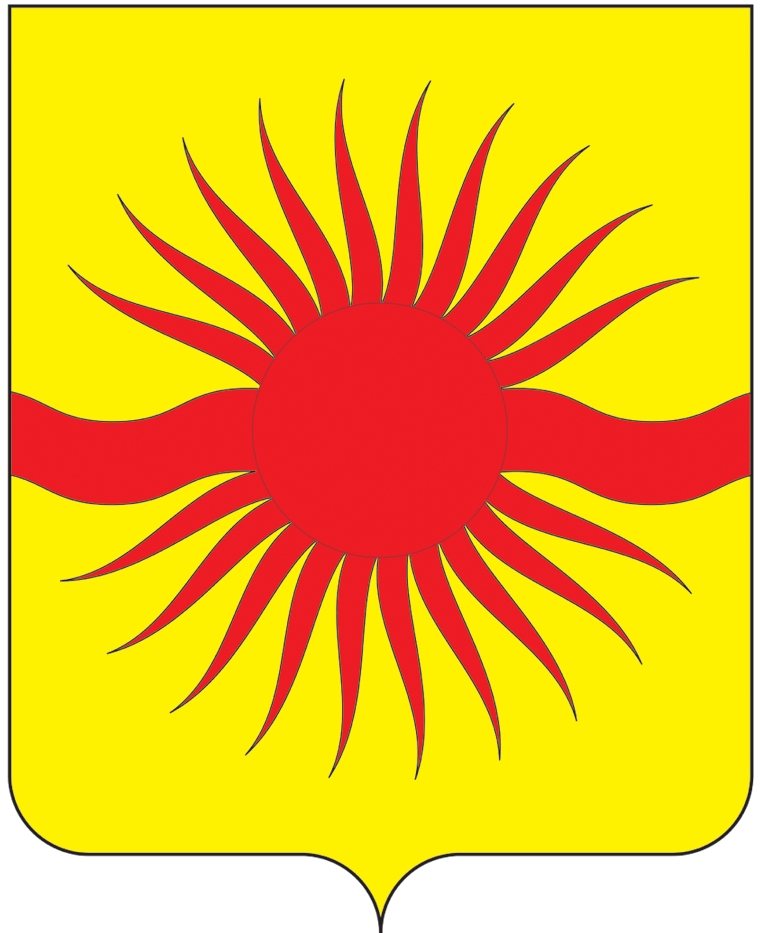 Администрация поселения Краснопахорскоев городе МосквеПОСТАНОВЛЕНИЕОт __________________								№ _______О внесении изменений в постановление администрации поселения Краснопахорское в городе Москве от 09.12.2021 №301В соответствии с пунктом 1 статьи 179 Бюджетного кодекса Российской Федерации, Федеральным законом от 06.10.2003 №131-ФЗ «Об общих принципах организации местного самоуправления в Российской Федерации», Законом города Москвы от 06.11.2002 №56 «Об организации местного самоуправления в городе Москве», Уставом поселения Краснопахорское в городе Москве, решением Совета депутатов  поселения Краснопахорское в городе Москве от 11.11.2021 №1/45 «О бюджете поселения Краснопахорское на 2022 год и плановый период 2023 и 2024 годов», администрация поселения Краснопахорское в городе Москве                           П О С Т А Н О В Л Я Е Т:     1. Внести изменения в постановление администрации поселения Краснопахорское в городе Москве от 09.12.2021 №301 «Об утверждении муниципальной программы «Благоустройство территории поселения Краснопахорское в городе Москве на 2022 год и плановый период 2023 и 2024 годов» (в редакции постановлений администрации поселения Краснопахорское в городе Москве от 15.02.2022 №21, от 11.04.2022 №56, от 30.05.2022 №79, от 21.06.2022 №94, №110 от 18.07.2022):    1.1. Изложить приложение 1 к постановлению в редакции согласно приложению 1 к настоящему постановлению.    1.2. Изложить приложение 2 к постановлению в редакции согласно приложению 2 к настоящему постановлению.    2. Настоящее постановление подлежит опубликованию в бюллетене «Московский муниципальный вестник» и размещению на официальном сайте поселения Краснопахорское.    3. Контроль за исполнением настоящего постановления возложить на заместителя главы администрации поселения Краснопахорское в городе Москве В.В. Сухорукова.Глава администрации                                                                           Ю.Н. НяньчурМуниципальная программа «Благоустройство территории поселения Краснопахорское в городе Москве на 2022 год и плановый период 2023 и 2024 годов»ПАСПОРТ МУНИЦИПАЛЬНОЙ ПРОГРАММЫ1. Основные понятия, используемые в настоящей ПрограммеБлагоустройство территории – комплекс мероприятий по инженерной подготовке и обеспечению безопасности, озеленению, устройству покрытий, освещению, размещению малых архитектурных форм и объектов монументального искусства.Элементы благоустройства территории – декоративные, технические, планировочные, конструктивные устройства, растительные компоненты, различные виды оборудования и оформления, малые архитектурные формы, некапитальные нестационарные сооружения, наружная реклама и информация, используемые как составные части благоустройства.Объекты благоустройства территории – территории муниципального образования, на которых осуществляется деятельность по благоустройству: площадки, дворы, кварталы, функционально-планировочные образования, а также территории, выделяемые по принципу единой градостроительной регламентации (охранные зоны) или визуально-пространственного восприятия (площадь с застройкой, улица с прилегающей территорией и застройкой), другие территории муниципального образования.Дворовые территории – территория, прилегающая к жилому зданию и находящаяся в общем пользовании проживающих в нем лиц, ограниченная по периметру жилыми зданиями, строениями, сооружениями или ограждениями. На дворовой территории в интересах лиц, проживающих в жилом здании, к которому она прилегает, размещаются детские площадки, места для отдыха, сушки белья, парковки автомобилей, зеленые насаждения и иные объекты общественного пользования. Дворовые территории могут быть обременены публичным сервитутом.2. Характеристика проблемыНеобходимое условие успешного развития экономики поселения и улучшения условий жизни населения.             В последние годы в поселении проводилась целенаправленная работа по благоустройству и социальному развитию населенных пунктов.             В то же время в вопросах благоустройства территории поселения имеется ряд проблем.  Большие нарекания вызывают благоустройство и санитарное содержание дворовых территорий. По-прежнему серьезную озабоченность вызывают состояние сбора бытовых отходов.          	Несмотря на предпринимаемые меры, растет количество несанкционированных свалок мусора и бытовых отходов.Недостаточно занимаются благоустройством и содержанием закрепленных территорий организации, расположенные на территориях населенных пунктов поселения.           Для решения проблем по благоустройству населенных пунктов поселения необходимо использовать программно-целевой метод. Комплексное решение проблемы окажет положительный эффект на санитарно-эпидемиологическую обстановку, предотвратит угрозу жизни и безопасности граждан, будет способствовать повышению уровня их комфортного проживания.      	Конкретная деятельность по выходу из сложившейся ситуации, связанная с планированием и организацией работ по вопросам улучшения благоустройства, санитарного состояния населенных пунктов поселения, создания комфортных условий проживания населения, по мобилизации финансовых и организационных ресурсов, должна осуществляться в соответствии с настоящей Программой.3. Задачи ПрограммыДанная программа направлена на повышение уровня комплексного благоустройства территорий населенных пунктов поселения Краснопахорское. Задачами Программы является:-  Совершенствование системы комплексного благоустройства, эстетического вида поселения Краснопахорское, создание гармоничной архитектурно-ландшафтной среды.-  Повышение уровня внешнего благоустройства и санитарного содержания населенных пунктов поселения Краснопахорское.-    Развитие и поддержка инициатив жителей населенных пунктов по благоустройству и санитарной очистке дворовых территорий.-   Повышение общего уровня благоустройства поселения.-   Приведение в качественное состояние элементов благоустройства.-   Привлечение жителей к участию в решении проблем благоустройства.-  Оздоровление санитарной экологической обстановки в поселении, ликвидация свалок бытового мусора.-  Вовлечение жителей поселения в систему экологического образования через развитие навыков рационального природопользования, внедрения передовых методов обращения с отходами.4. Ресурсное обеспечение ПрограммыОбъем средств на благоустройство населенных пунктов поселения Краснопахорское в соответствии с настоящей программой составляет 778 142,71 тыс. руб. В том числе:2022 год – 388 499,01 тыс. руб.2023 год – 194 821,85 тыс. руб.2024 год – 194 821,85 тыс. руб.Финансирование Программы осуществляется из следующих источников:- бюджет города Москвы в сумме 586 261,90 тыс. руб. в том числе: 2022 год – 295 954,50 тыс. руб.2023 год – 145 153,70 тыс. руб.2024 год – 145 153,70 тыс. руб.- бюджет поселения Краснопахорское в сумме 191 880,81 тыс. руб. в том числе:2022 год – 92 544,51 тыс. руб.2023 год – 49 668,15 тыс. руб.2024 год – 49 668,15 тыс. руб.Бюджетное финансирование программы осуществляется в пределах лимитов, выделяемых на финансовый год по статье расходов на благоустройство. Объемы финансирования носят прогнозный характер и подлежат уточнению в установленном порядке при изменении соответствующих бюджетов с учетом имеющихся финансовых возможностей. 5. Организация управления и контроль за ходом реализации программыОрганизационно-функциональное сопровождение программы осуществляет администрация поселения Краснопахорское и выполняет следующие функции:- формирует исходное задание на год по обеспечению благоустройства, координирует ход выполнения работ;- разрабатывает проекты правовых актов поселения Краснопахорское, необходимых для выполнения Программы;-  организует отбор на конкурсной основе исполнителей работ и услуг, а также поставщиков продукции по каждому мероприятию программы в соответствии с требованиями по организации и проведению торгов на выполнение муниципального заказа;Контроль за реализацией программы осуществляется Администрацией поселения Краснопахорское с участием Совета депутатов поселения Краснопахорское в соответствии со своей компетенцией. Система организации контроля за исполнением программы включает:-  контроль за проведением торгов для реализации проектов программы в соответствии с действующим законодательством;-  контроль за эффективным и целевым использованием бюджетных средств на реализацию программы; -  подготовка в установленные сроки отчетов о ходе реализации программы.6. Ожидаемые конечные результаты ПрограммыРеализация настоящей программы должна обеспечить следующие конечные результаты:-  Единое управление комплексным благоустройством муниципального образования.- определение перспективы улучшения благоустройства поселения Краснопахорское.- создание условий для работы и отдыха жителей поселения.-  улучшение состояния территорий поселения Краснопахорское.- улучшение экологической обстановки и создание среды, комфортной для проживания жителей поселения.- совершенствование эстетического состояния территории.- увеличение площади благоустроенных зелёных насаждений в поселении и предотвращение сокращения зелёных насаждений.- благоустроенность населенных пунктов поселения.Программные мероприятия в рамках реализации муниципальной программы«Благоустройство территории поселения Краснопахорское в городе Москве на 2022 год и плановый период 2023 и 2024 годов»ППриложение 1                                                                                                                к постановлению администрации                                                                                                            поселения Краснопахорское                                                                                       в городе Москве                                                  от______________№__________ Приложение 1                                                                                                                к постановлению администрации                                                                                                            поселения Краснопахорское                                                                                       в городе Москве                                                  от 09.12.2021 № 301Наименование программыМуниципальная программа «Благоустройство территории поселения Краснопахорское в городе Москве на 2022 год и плановый период 2023 и 2024 годов» (далее Программа)Основание для разработки ПрограммыФедеральный закон №131-ФЗ «Об общих принципах организации местного самоуправления в Российской Федерации», Закон г. Москвы от 6 ноября 2002г. №56 «Об организации местного самоуправления в городе Москве», Приказ Министерства регионального развития РФ от 27 декабря 2011г. №613 «Об утверждении Методических рекомендаций по разработке норм и правил по благоустройству территорий муниципальных образований».Заказчик программыАдминистрация поселения КраснопахорскоеРазработчик программыАдминистрация поселения Краснопахорское.Цель ПрограммыСовершенствование системы комплексного благоустройства поселения Краснопахорское для создание комфортных условий проживания и отдыха населения.Повышение уровня внешнего благоустройства и санитарного содержания населенных пунктов поселения Краснопахорское.Совершенствование эстетического вида поселения Краснопахорское создание гармоничной архитектурно-ландшафтной среды.Развитие и поддержка предложений и инициатив жителей населенных пунктов по благоустройству и санитарной очистке придомовой территории.Создание гармоничных и благоприятных условий проживания за счет совершенствования внешнего благоустройства в соответствии с социальными и экономическими потребностями населения.Задачи ПрограммыОрганизация взаимодействия между предприятиями, организациями и учреждениями при решении вопросов благоустройства территории поселения.Приведение в качественное состояние элементов благоустройства. Привлечение жителей к участию в решении проблем благоустройства. Оздоровление санитарной экологической обстановки в поселении, ликвидация свалок бытового мусора.Оздоровление санитарной экологической обстановки в местах сбора ТБО.  Вовлечение жителей поселения в систему экологического образования через развитие навыков рационального природопользования, внедрения передовых методов обращения с отходами.Сроки реализации программы2022-2024 годаРесурсное обеспечение ПрограммыОбщий объем финансирования Программы составит778 142,71 тыс. руб., в т. ч.:Бюджет   города Москвы в сумме 586 261,90 тыс. руб.Бюджет поселения Краснопахорское в сумме 191 880,81 тыс. руб.2022 год – 388 499,01 тыс. руб. в том числе: Бюджет   города Москвы в сумме 295 954,50 тыс. руб.Бюджет поселения Краснопахорское в сумме 92 544,51 тыс. руб.2023 год – 194 821,85 тыс. руб. в том числеБюджет города Москвы – 145 153,70 тыс. руб.Бюджет поселения Краснопахорское – 49 668,15 тыс. руб.2024 год – 194 821,85 тыс. руб. в тои числеБюджет города Москвы – 145 153,70 тыс. руб.Бюджет поселения Краснопахорское – 49 668,15 тыс. руб.Объемы финансирования Программы носят прогнозный характер и подлежат корректировке.Ожидаемые конечные результаты реализации ПрограммыЕдиное управление комплексным благоустройством муниципального образования.Определение перспективы улучшения благоустройства поселения Краснопахорское.Создание условий для работы и отдыха жителей поселения.Улучшение состояния территорий поселения Краснопахорское.Улучшение экологической обстановки и создание среды, комфортной для проживания жителей поселения.Совершенствование эстетического состояния территории.Увеличение площади благоустроенных зелёных насаждений в поселении.Предотвращение сокращения зелёных насаждений.Благоустроенность населенных пунктов поселения.Система организации контроля за исполнением программыКонтроль за реализацией программы осуществляется Администрацией поселения Краснопахорское с участием Совета депутатов поселения Краснопахорское.Приложение 2                                                                                                                 к постановлению администрации                                                                                                            поселения Краснопахорское                                                                                       в городе Москве                                                  от______________№__________Приложение 2                                                                                                                 к постановлению администрации                                                                                                            поселения Краснопахорское                                                                                       в городе Москве                                                  от 09.12.2021 № 301№п/пМероприятияИсточник исполненияВсего по программе	Объем финансирования, тыс. руб.	Объем финансирования, тыс. руб.	Объем финансирования, тыс. руб.№п/пМероприятияИсточник исполненияВсего по программе20222023202412345671.Санитарное содержание населенных пунктов поселения КраснопахорскоеСанитарное содержание населенных пунктов поселения КраснопахорскоеСанитарное содержание населенных пунктов поселения КраснопахорскоеСанитарное содержание населенных пунктов поселения КраснопахорскоеСанитарное содержание населенных пунктов поселения КраснопахорскоеСанитарное содержание населенных пунктов поселения Краснопахорское1.1.Содержание детских, спортивных площадок, площадок для тихого отдыха, содержание тротуаров, содержание газонов, содержание парков и памятников ВОВБюджет поселения Краснопахорское86 079,0028 693,0028 693,0028 693,001.2.Содержание внутриквартальных проездов, дворовых территорий, детских, спортивных площадок и площадок для тихого отдыхаВСЕГО81 040,7527 023,4527 008,6527 008,651.2.Содержание внутриквартальных проездов, дворовых территорий, детских, спортивных площадок и площадок для тихого отдыхаСубсидия г. Москвы63 486,4020 676,8021 404,8021 404,801.2.Содержание внутриквартальных проездов, дворовых территорий, детских, спортивных площадок и площадок для тихого отдыхаБюджет поселения Краснопахорское17 554,356 346,655 603,855 603,851.3.Ликвидация несанкционированных свалокБюджет поселения Краснопахорское9 000,003 000,003 000,003 000,001.4.Проведение противоклещевой и противомалярийной обработкиБюджет поселения Краснопахорское1 200,00400,00400,00400,00ИТОГО по разделу 1ВСЕГО177 319,7559 116,4559 101,6559 101,65Бюджет поселения Краснопахорское113 833,3538 439,6537 696,8537 696,85Субсидия г. Москвы63 486,4020 676,8021 404,8021 404,802.Прочие мероприятия по благоустройствуПрочие мероприятия по благоустройствуПрочие мероприятия по благоустройствуПрочие мероприятия по благоустройствуПрочие мероприятия по благоустройствуПрочие мероприятия по благоустройству2.1.Выполнение работ по отлову, транспортировки, стерилизации и содержанию безнадзорных и бесхозяйных животных на территории поселения Краснопахорское Бюджет поселения Краснопахорское12 000,004 000,004 000,004 000,002.3Проведение месячника по благоустройству территории поселенияБюджет поселения Краснопахорское900,00300,00300,00300,002.5.Строительный контрольБюджет поселения Краснопахорское8 836,434 418,432 209,002 209,002.6.Выполнение работ по омолаживающей, формовочной, санитарной обрезке деревьев; удалению сухих и аварийных деревьев, пней; разделке упавших деревьев на территории поселения Краснопахорское в городе МосквеБюджет поселения Краснопахорское5 886,774 886,77500,00500,002.7Уничтожение комбинированным методом борщевика «Сосновского» Бюджет поселения Краснопахорское15 767,2511 737,252 000,002 000,002.8Выполнение работ по разработке проекта комплексного благоустройства территории по адресу: г. Москва, поселение Краснопахорское, вблизи д. ВарвариноБюджет по селения Краснопахорское4 265,004 265,002.9Выполнение работ по разработке арт объекта по адресу: 45 км. Калужского шоссе, напротив владения 7Бюджет поселения Краснопахорское600,00600,002.10Мероприятия по содержанию зеленого фондаБюджет поселения Краснопахорское300,00300,002.11Поставка МАФБюджет поселения Краснопахорское2 175,772 175,772.12Новогоднее оформлениеБюджет поселения Краснопахорское569,4569,42.13Обустройство площадок для сбора ТКОБюджет поселения Краснопахорское1 927,661 927,662.14Изготовление и установка АРТ-Инсталляции к 10-летию ТиНАОБюджет поселения Краснопахорское586,85586,852.15Оказание услуг специализированной техники по вывозу снега на территории поселения КраснопахорскоеБюджет поселения Краснопахорское551,99551,992.16Оказание услуг по авторскому надзору за выполнением работ по адресу: с. Красное, земляной редутБюджет поселения Краснопахорское355,89355,892.17Изготовление и установка информационного стенда по адресу: село Красная Пахра, ул. Заводская, д. 25 Бюджет поселения Краснопахорское580,00580,002.18Выполнение работ по исследованию питьевой воды, проведению очистки, дезинфекции и текущего ремонта источников нецентрализованного водоснабжения (колодцев), на территории поселения Краснопахорское в городе МосквеБюджет поселения Краснопахорское1 519,101 519,102.19Поставка цветочной продукцииБюджет поселения Краснопахорское597,00597,002.20Выполнение работ по разработке проектно-сметной документации на выполнение работ по реконструкции административного здания по адресу: г. Москва, п. Краснопахорское, с. Красная Пахра, ул. Заводская д.19Бюджет поселения Краснопахорское5 202,905 202,902.21Выполнение работ по разработке проектной документации на устройство опор наружного освещения на территории поселения КраснопахорскоеБюджет поселения Краснопахорское2 425,852 425,852.22Выполнение работ по изготовлению деревянной фигуры «Указательный столб с семью указательными табличками из необрезной доски» по адресу: г. Москва, поселение Краснопахорское, с. Красная Пахра, ул. Фрунзе, вблизи д. 15Бюджет поселения Краснопахорское350,00350,002.23Выполнение работ по изготовлению деревянной фигуры «Десантник» по адресу: г. Москва, поселение Краснопахорское, с. Красная Пахра, ул. Фрунзе, вблизи д. 15Бюджет поселения Краснопахорское550,00550,002.24Выполнение работ (услуг) по выдачи технических условийБюджет поселения Краснопахорское135,00135,00ИТОГО по разделу 2ВСЕГО66 052,8648 034,869 009,009 009,003Благоустройство территории жилой застройки, улиц и общественных пространств, организация мест массового отдыхаБлагоустройство территории жилой застройки, улиц и общественных пространств, организация мест массового отдыхаБлагоустройство территории жилой застройки, улиц и общественных пространств, организация мест массового отдыхаБлагоустройство территории жилой застройки, улиц и общественных пространств, организация мест массового отдыхаБлагоустройство территории жилой застройки, улиц и общественных пространств, организация мест массового отдыхаБлагоустройство территории жилой застройки, улиц и общественных пространств, организация мест массового отдыха3.1Выполнение работ по благоустройству территории д. Софьино, ул. РодниковаяВсего5 768,765 768,763.1Выполнение работ по благоустройству территории д. Софьино, ул. РодниковаяСубсидии г. Москвы5 655,645 655,643.1Выполнение работ по благоустройству территории д. Софьино, ул. РодниковаяБюджет поселения113,12113,123.2Выполнение работ по благоустройству территории д. Подосинки, от д. 1А до д. 4ВВсего13 577,2413 577,243.2Выполнение работ по благоустройству территории д. Подосинки, от д. 1А до д. 4ВБюджет поселения266,22266,223.2Выполнение работ по благоустройству территории д. Подосинки, от д. 1А до д. 4ВСубсидии г. Москвы13 311,0213 311,023.3. Выполнение работ по благоустройству территории д. Софьино, от д. 95А до д. 47АВсего11 116,9011 116,903.3. Выполнение работ по благоустройству территории д. Софьино, от д. 95А до д. 47АСубсидии г. Москвы10 898,9210 898,923.3. Выполнение работ по благоустройству территории д. Софьино, от д. 95А до д. 47АБюджет поселения217,98217,983.4Выполнение работ по благоустройству территории п. Минзаг – д. РаевоВсего20 917,7120 917,713.4Выполнение работ по благоустройству территории п. Минзаг – д. РаевоСубсидии г. Москвы20 507,5620 507,563.4Выполнение работ по благоустройству территории п. Минзаг – д. РаевоБюджет поселения410,15410,153.5.Выполнение работ по благоустройству территории п. Минзаг – д. ПодосинкиВсего10 375,2410 375,243.5.Выполнение работ по благоустройству территории п. Минзаг – д. ПодосинкиСубсидии г. Москвы10 171,8010 171,803.5.Выполнение работ по благоустройству территории п. Минзаг – д. ПодосинкиБюджет поселения203,44203,443.6.Выполнение работ по благоустройству территории д. Шарапово д.3 (напротив)Всего22 610,3122 610,313.6.Выполнение работ по благоустройству территории д. Шарапово д.3 (напротив)Субсидии г. Москвы22 166,9722 166,973.6.Выполнение работ по благоустройству территории д. Шарапово д.3 (напротив)Бюджет поселения443,34443,343.7 Выполнение работ по благоустройству      территории с. Красное д.5АВсего8 920,268 920,263.7 Выполнение работ по благоустройству      территории с. Красное д.5АСубсидии г. Москвы8 745,358 745,353.7 Выполнение работ по благоустройству      территории с. Красное д.5АБюджет поселения174,91174,913.8 Выполнение работ по благоустройству       территории д. Красная Пахра д.8АВсего22 189,1622 189,163.8 Выполнение работ по благоустройству       территории д. Красная Пахра д.8АСубсидии г. Москвы22 122,1522 122,153.8 Выполнение работ по благоустройству       территории д. Красная Пахра д.8АБюджет поселения67,0167,013.9.Выполнение работ по благоустройству территории    п. Минзаг, д.2Всего5 478,195 478,193.9.Выполнение работ по благоустройству территории    п. Минзаг, д.2Субсидии г. Москвы5 370,785 370,783.9.Выполнение работ по благоустройству территории    п. Минзаг, д.2Бюджет поселения107,41107,413.10Выполнение работ по благоустройству территории     с. Красная Пахра, вл. 25 (напротив)Всего1 820,951 820,953.10Выполнение работ по благоустройству территории     с. Красная Пахра, вл. 25 (напротив)Субсидии г. Москвы1 785,251 785,253.10Выполнение работ по благоустройству территории     с. Красная Пахра, вл. 25 (напротив)Бюджет поселения35,7035,703.11Выполнение работ по благоустройству территории     д. КолотиловоВсего23 542,2623 542,263.11Выполнение работ по благоустройству территории     д. КолотиловоСубсидии г. Москвы23 542,2623 542,263.12Выполнение работ по благоустройству территории жилой застройки, улиц и общественных пространств, организация обустройства мест массового отдыха населения на 2022 г.(сохранение (реставрация и приспособления для современного использования) выявленного объекта археологического наследия «Земляной редут французской армии» по адресу: г. Москва, п. Краснопахорское, с. Красное»Всего134 578,72134 578,723.12Выполнение работ по благоустройству территории жилой застройки, улиц и общественных пространств, организация обустройства мест массового отдыха населения на 2022 г.(сохранение (реставрация и приспособления для современного использования) выявленного объекта археологического наследия «Земляной редут французской армии» по адресу: г. Москва, п. Краснопахорское, с. Красное»Субсидии г. Москвы131 000,00131 000,003.12Выполнение работ по благоустройству территории жилой застройки, улиц и общественных пространств, организация обустройства мест массового отдыха населения на 2022 г.(сохранение (реставрация и приспособления для современного использования) выявленного объекта археологического наследия «Земляной редут французской армии» по адресу: г. Москва, п. Краснопахорское, с. Красное»Бюджет поселения3 578,723 578,723.13Выполнение работ по благоустройству территории д. Раево от д. 10 до д. 39Всего42 343,3242 343,323.13Выполнение работ по благоустройству территории д. Раево от д. 10 до д. 39Субсидии г. Москвы41 496,4441 496,443.13Выполнение работ по благоустройству территории д. Раево от д. 10 до д. 39Бюджет поселения846,88846,883.14Выполнение работ по благоустройству территории с. Красное, д. 1, д. 2, д. 3Всего 31 954,0731 954,073.14Выполнение работ по благоустройству территории с. Красное, д. 1, д. 2, д. 3Субсидии г. Москвы31 314,9931 314,993.14Выполнение работ по благоустройству территории с. Красное, д. 1, д. 2, д. 3Бюджет поселения639,08639,083.15.Выполнение работ по благоустройству территории с. Красное, д. 5АВсего24 884,2724 884,273.15.Выполнение работ по благоустройству территории с. Красное, д. 5АСубсидии г. Москвы24 386,5824 386,583.15.Выполнение работ по благоустройству территории с. Красное, д. 5АБюджет поселения497,69497,693.16.Выполнение работ по благоустройству территории д. Колотилово, от д. 5 до д. 10Всего27 092,7427 092,743.16.Выполнение работ по благоустройству территории д. Колотилово, от д. 5 до д. 10Субсидии г. Москвы26 550,8826 550,883.16.Выполнение работ по благоустройству территории д. Колотилово, от д. 5 до д. 10Бюджет поселения541,85541,853.17.Выполнение работ по благоустройству территории с. Красная Пахра, пл. КутузоваВсего41 896,8741 896,873.17.Выполнение работ по благоустройству территории с. Красная Пахра, пл. КутузоваСубсидии г. Москвы41 058,9341 058,933.17.Выполнение работ по благоустройству территории с. Красная Пахра, пл. КутузоваБюджет поселения837,94837,943.18Выполнение работ по благоустройству территории д. Красная Пахра, ул. ЛуговаяВсего31 119,2531 119,253.18Выполнение работ по благоустройству территории д. Красная Пахра, ул. ЛуговаяСубсидии г. Москвы30 434,8930 434,893.18Выполнение работ по благоустройству территории д. Красная Пахра, ул. ЛуговаяБюджет поселения684,36684,363.19Выполнение работ по благоустройству территории д. Юрово от д. 9 до д. 1Всего24 111,6424 111,643.19Выполнение работ по благоустройству территории д. Юрово от д. 9 до д. 1Субсидии г. Москвы23 629,4123 629,413.19Выполнение работ по благоустройству территории д. Юрово от д. 9 до д. 1Бюджет поселения482,23482,233.20Выполнение работ по благоустройству с. Былово д. 5, д. 68 – д.100Всего29 146,64 29 146,64 3.20Выполнение работ по благоустройству с. Былово д. 5, д. 68 – д.100Субсидии г. Москвы28 625,6728 625,673.20Выполнение работ по благоустройству с. Былово д. 5, д. 68 – д.100Бюджет поселения520,97520,973.21Содержание внутриквартальных проездов, дворовых территорий, детских, спортивных площадок и площадок для тихого отдыха (софинансирование)Бюджет поселения 1 295,60452,00436,80436,80ИТОГО по разделу 3Всего534 770,10281 347,70126 711,20126 711,20ИТОГО по разделу 3Бюджет поселения11 994,60 6 070,002 962,302 962,30ИТОГО по разделу 3Субсидии г. Москвы522 775,49275 277,70123 748,90123 748,90ВСЕГОВсего778 142,71388 499,01194 821,85194 821,85ВСЕГОБюджет поселения191 880,8192 544,5149 668,1549 668,15ВСЕГОСубсидии г. Москвы586 261,90295 954,50145 153,70145 153,70